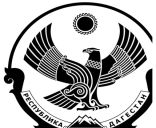 МИНИСТЕРСТВО ПРОСВЕЩЕНИЯ РЕСПУБЛИКИ ДАГЕСТАНМуниципальное бюджетное общеобразовательное учреждение«Зидьянская средняя общеобразовательная школа им. Курбанова С.Д.»ИНН 0512027252     ОГРН 1030500865559     https: abdullaev 51@list.ru.      тел. 89887728998РД, Дербентский район, село Зидьян-Казмаляр ул. Школьная 8   индекс: 368623Приказ от 31.августа 2020г                                                                              №36      В связи с началом нового 2020/2021  учебного года  назначить  учителя технологии Магомедову МТ.Г.   ответственным за учебно-опытный участок (площадь 0,3 га ).                                                  1.Описание УОУ.  1.1. Под учебно-опытный участок МБОУ: «Зидьянская  средняя общеобразовательная школа им. Курбанова С.Д» выделен земельный участок площадью 0,3 га       1.2. На УОУ организуются:- отдел овощных культур; систематический, отдел начальных классов, декоративный, лекарственный, морфологический, семенной, коллекционный, отдел пряно-вкусовых растений.1.3.В отделе начальных классов учащиеся 5-8 классов выращивают декоративно-цветочные культуры  и другие растения в соответствии с программой по трудовому обучению и окружающему миру.1.4В отделе  овощных культур выращивают необходимые для использования в школьной столовой сельскохозяйственные культуры.1.5 В цветочно-декоративном отделе выращиваются однолетние, двулетние и многолетние цветочно-декоративные растения.Организация и содержание работы учащихся на школьном учебно-опытном участке.1.1. Работа учащихся на школьном участке проводится за счет времени, отводимого учебным планом на трудовое обучение.2.2. Основными направлениями деятельности обучающихся на участке являются выращивание растений, наблюдение за их ростом и развитием, проведение сельскохозяйственных опытов, формирование практических умений и навыков школьников основ с/х труда  в соответствии с программами трудового обучения, окружающего мира, биологии. 2.3. Учителя, привлекаемые к руководству работой учащихся, обучают школьников культуре труда, рациональному использованию времени, выполнению правил техники безопасности, систематически знакомят школьников с гигиеническими правилами и требуют их соблюдения. В летний период к работе на пришкольном участке по согласию обучающихся и родителей (законных представителей) учащиеся проходят трудовую практику по установленному графику:2.4. Работа на участке проводится в соответствии со специально разработанным планом, который утверждается директором школы.И.о.директора:                                                       Амирова С.Д.